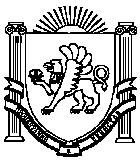 РЕСПУБЛИКА КРЫМ НИЖНЕГОРСКИЙ РАЙОН ЕМЕЛЬЯНОВСКИЙ СЕЛЬСКИЙ СОВЕТ22-я  сессия  II-го созываРЕШЕНИЕ № 111.03.2022 года                                                             с.ЕмельяновкаО внесении изменений в решение Емельяновского сельского совета от 16.03.2020 № 4 «Об утверждении Правил благоустройства и содержания территории  муниципального образования Емельяновское сельское поселение Нижнегорского района Республики Крым»В соответствии с Федеральным законом от 06.10.2003 г. № 131-ФЗ «Об общих принципах организации местного самоуправления в Российской Федерации», Уставом муниципального образования Емельяновское сельское поселение Нижнегорского района Республики Крым, учитывая экспертное заключение Министерства Юстиции Республики Крым от 03.02.2022 года и письма Министерства Юстиции Республики Крым №05/02-03/467 от 10.02.2022 года, в целях приведения нормативных актов в соответствие с действующим законодательством,  Емельяновский сельский совет Р Е Ш И Л: 1.Внести изменения в решение Емельяновского сельского совета от 16.03.2020 № 4 «Об утверждении Правил благоустройства и содержания территории  муниципального образования  Емельяновское сельское поселение Нижнегорского района Республики Крым»:В преамбуле слова «приказом Минрегиона России от 27.12.2011 г. № 613 (в редакции от 17.03.2014 г.) «Об утверждении Методических рекомендаций по разработке норм и правил по благоустройству территории муниципальных образований» исключить;В Правилах, утвержденных названным решением:В пункте 1 статьи 2 слова «приказом Минстроя России от 13 апреля 2017 года № 711/пр «Об утверждении методических рекомендаций для подготовки правил благоустройства территорий поселений, городских округов, внутригородских районов»» исключить;Абзацы второй, тридцать пятый  пункта 1 статьи 3 изложить  в новой редакции:«Благоустройство территории - деятельность по реализации комплекса мероприятий, установленного правилами благоустройства территории муниципального образования, направленная на обеспечение и повышение комфортности условий проживания граждан, по поддержанию и улучшению санитарного и эстетического состояния территории муниципального образования, по содержанию территорий населенных пунктов и расположенных на таких территориях объектов, в том числе территорий общего пользования, земельных участков, зданий, строений, сооружений, прилегающих территорий»;«Элементы благоустройства - декоративные, технические, планировочные, конструктивные устройства, элементы озеленения, различные виды оборудования и оформления, в том числе фасадов зданий, строений, сооружений, малые архитектурные формы, некапитальные нестационарные строения и сооружения, информационные щиты и указатели, применяемые как составные части благоустройства территории».В пункте 5 статьи 19 слова «и прилегающих территорий» исключить;2. Решение вступает в силу после его подписания и официального обнародования.3. Контроль за исполнением решения оставляю за собой.ПредседательЕмельяновского сельского совета-глава администрацииЕмельяновского сельского поселения			Л.В.Цапенко